 - линия отрезаИзвещениеКассир                                                                                                           Форма № ПД-4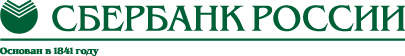 АOНУ «Открытый университет»                                                                                                           Форма № ПД-4АOНУ «Открытый университет»                                                                                                           Форма № ПД-4АOНУ «Открытый университет»                                                                                                           Форма № ПД-4АOНУ «Открытый университет»                                                                                                           Форма № ПД-4АOНУ «Открытый университет»                                                                                                           Форма № ПД-4АOНУ «Открытый университет»                                                                                                           Форма № ПД-4АOНУ «Открытый университет»                                                                                                           Форма № ПД-4АOНУ «Открытый университет»                                                                                                           Форма № ПД-4АOНУ «Открытый университет»                                                                                                           Форма № ПД-4АOНУ «Открытый университет»ИзвещениеКассир                                                                 (наименование получателя платежа)                                                                  (наименование получателя платежа)                                                                  (наименование получателя платежа)                                                                  (наименование получателя платежа)                                                                  (наименование получателя платежа)                                                                  (наименование получателя платежа)                                                                  (наименование получателя платежа)                                                                  (наименование получателя платежа)                                                                  (наименование получателя платежа)                                                                  (наименование получателя платежа) ИзвещениеКассир70180443227018044322407038108000000007174070381080000000071740703810800000000717407038108000000007174070381080000000071740703810800000000717ИзвещениеКассир            (ИНН получателя платежа)                                               ( номер счета получателя платежа)            (ИНН получателя платежа)                                               ( номер счета получателя платежа)            (ИНН получателя платежа)                                               ( номер счета получателя платежа)            (ИНН получателя платежа)                                               ( номер счета получателя платежа)            (ИНН получателя платежа)                                               ( номер счета получателя платежа)            (ИНН получателя платежа)                                               ( номер счета получателя платежа)            (ИНН получателя платежа)                                               ( номер счета получателя платежа)            (ИНН получателя платежа)                                               ( номер счета получателя платежа)            (ИНН получателя платежа)                                               ( номер счета получателя платежа)            (ИНН получателя платежа)                                               ( номер счета получателя платежа)ИзвещениеКассирФ-л ГПБ  (АО) в г. Томске г.ТомскФ-л ГПБ  (АО) в г. Томске г.ТомскФ-л ГПБ  (АО) в г. Томске г.ТомскФ-л ГПБ  (АО) в г. Томске г.ТомскФ-л ГПБ  (АО) в г. Томске г.ТомскФ-л ГПБ  (АО) в г. Томске г.ТомскБИКБИК046902758ИзвещениеКассир                     (наименование банка получателя платежа)                     (наименование банка получателя платежа)                     (наименование банка получателя платежа)                     (наименование банка получателя платежа)                     (наименование банка получателя платежа)                     (наименование банка получателя платежа)                     (наименование банка получателя платежа)                     (наименование банка получателя платежа)                     (наименование банка получателя платежа)                     (наименование банка получателя платежа)ИзвещениеКассирНомер кор./сч. банка получателя платежаНомер кор./сч. банка получателя платежаНомер кор./сч. банка получателя платежаНомер кор./сч. банка получателя платежаНомер кор./сч. банка получателя платежа3010181040000000075830101810400000000758301018104000000007583010181040000000075830101810400000000758ИзвещениеКассирОрганизационный взнос Организационный взнос Организационный взнос Организационный взнос Организационный взнос Организационный взнос ИзвещениеКассир                       (наименование платежа)                                                               (номер лицевого счета (код) плательщика)                       (наименование платежа)                                                               (номер лицевого счета (код) плательщика)                       (наименование платежа)                                                               (номер лицевого счета (код) плательщика)                       (наименование платежа)                                                               (номер лицевого счета (код) плательщика)                       (наименование платежа)                                                               (номер лицевого счета (код) плательщика)                       (наименование платежа)                                                               (номер лицевого счета (код) плательщика)                       (наименование платежа)                                                               (номер лицевого счета (код) плательщика)                       (наименование платежа)                                                               (номер лицевого счета (код) плательщика)                       (наименование платежа)                                                               (номер лицевого счета (код) плательщика)                       (наименование платежа)                                                               (номер лицевого счета (код) плательщика)ИзвещениеКассирФ.И.О. плательщика:ИзвещениеКассирАдрес плательщика:ИзвещениеКассир  Сумма платежа: _________ руб.  _00__коп.   Сумма платы за услуги: _______ руб. _____коп  Сумма платежа: _________ руб.  _00__коп.   Сумма платы за услуги: _______ руб. _____коп  Сумма платежа: _________ руб.  _00__коп.   Сумма платы за услуги: _______ руб. _____коп  Сумма платежа: _________ руб.  _00__коп.   Сумма платы за услуги: _______ руб. _____коп  Сумма платежа: _________ руб.  _00__коп.   Сумма платы за услуги: _______ руб. _____коп  Сумма платежа: _________ руб.  _00__коп.   Сумма платы за услуги: _______ руб. _____коп  Сумма платежа: _________ руб.  _00__коп.   Сумма платы за услуги: _______ руб. _____коп  Сумма платежа: _________ руб.  _00__коп.   Сумма платы за услуги: _______ руб. _____коп  Сумма платежа: _________ руб.  _00__коп.   Сумма платы за услуги: _______ руб. _____коп  Сумма платежа: _________ руб.  _00__коп.   Сумма платы за услуги: _______ руб. _____копИзвещениеКассир  Итого ___________ руб. _____ коп.       “______”_____________________ 20_____г.  Итого ___________ руб. _____ коп.       “______”_____________________ 20_____г.  Итого ___________ руб. _____ коп.       “______”_____________________ 20_____г.  Итого ___________ руб. _____ коп.       “______”_____________________ 20_____г.  Итого ___________ руб. _____ коп.       “______”_____________________ 20_____г.  Итого ___________ руб. _____ коп.       “______”_____________________ 20_____г.  Итого ___________ руб. _____ коп.       “______”_____________________ 20_____г.  Итого ___________ руб. _____ коп.       “______”_____________________ 20_____г.  Итого ___________ руб. _____ коп.       “______”_____________________ 20_____г.  Итого ___________ руб. _____ коп.       “______”_____________________ 20_____г.ИзвещениеКассирС условиями приема указанной в платежном документе суммы, в т.ч. с суммой взимаемой платы за услуги банка ознакомлен и согласен.                                        Подпись плательщикаС условиями приема указанной в платежном документе суммы, в т.ч. с суммой взимаемой платы за услуги банка ознакомлен и согласен.                                        Подпись плательщикаС условиями приема указанной в платежном документе суммы, в т.ч. с суммой взимаемой платы за услуги банка ознакомлен и согласен.                                        Подпись плательщикаС условиями приема указанной в платежном документе суммы, в т.ч. с суммой взимаемой платы за услуги банка ознакомлен и согласен.                                        Подпись плательщикаС условиями приема указанной в платежном документе суммы, в т.ч. с суммой взимаемой платы за услуги банка ознакомлен и согласен.                                        Подпись плательщикаС условиями приема указанной в платежном документе суммы, в т.ч. с суммой взимаемой платы за услуги банка ознакомлен и согласен.                                        Подпись плательщикаС условиями приема указанной в платежном документе суммы, в т.ч. с суммой взимаемой платы за услуги банка ознакомлен и согласен.                                        Подпись плательщикаС условиями приема указанной в платежном документе суммы, в т.ч. с суммой взимаемой платы за услуги банка ознакомлен и согласен.                                        Подпись плательщикаС условиями приема указанной в платежном документе суммы, в т.ч. с суммой взимаемой платы за услуги банка ознакомлен и согласен.                                        Подпись плательщикаС условиями приема указанной в платежном документе суммы, в т.ч. с суммой взимаемой платы за услуги банка ознакомлен и согласен.                                        Подпись плательщикаКвитанция КассирКвитанция КассирАOНУ «Открытый университет»АOНУ «Открытый университет»АOНУ «Открытый университет»АOНУ «Открытый университет»АOНУ «Открытый университет»АOНУ «Открытый университет»АOНУ «Открытый университет»АOНУ «Открытый университет»АOНУ «Открытый университет»АOНУ «Открытый университет»Квитанция Кассир                                                                 (наименование получателя платежа)                                                                  (наименование получателя платежа)                                                                  (наименование получателя платежа)                                                                  (наименование получателя платежа)                                                                  (наименование получателя платежа)                                                                  (наименование получателя платежа)                                                                  (наименование получателя платежа)                                                                  (наименование получателя платежа)                                                                  (наименование получателя платежа)                                                                  (наименование получателя платежа) Квитанция Кассир70180443227018044322407038108000000007174070381080000000071740703810800000000717407038108000000007174070381080000000071740703810800000000717Квитанция Кассир            (ИНН получателя платежа)                                               ( номер счета получателя платежа)            (ИНН получателя платежа)                                               ( номер счета получателя платежа)            (ИНН получателя платежа)                                               ( номер счета получателя платежа)            (ИНН получателя платежа)                                               ( номер счета получателя платежа)            (ИНН получателя платежа)                                               ( номер счета получателя платежа)            (ИНН получателя платежа)                                               ( номер счета получателя платежа)            (ИНН получателя платежа)                                               ( номер счета получателя платежа)            (ИНН получателя платежа)                                               ( номер счета получателя платежа)            (ИНН получателя платежа)                                               ( номер счета получателя платежа)            (ИНН получателя платежа)                                               ( номер счета получателя платежа)Квитанция КассирФ-л ГПБ  (АО) в г. Томске г.ТомскФ-л ГПБ  (АО) в г. Томске г.ТомскФ-л ГПБ  (АО) в г. Томске г.ТомскФ-л ГПБ  (АО) в г. Томске г.ТомскФ-л ГПБ  (АО) в г. Томске г.ТомскФ-л ГПБ  (АО) в г. Томске г.ТомскБИКБИК046902758Квитанция Кассир                     (наименование банка получателя платежа)                     (наименование банка получателя платежа)                     (наименование банка получателя платежа)                     (наименование банка получателя платежа)                     (наименование банка получателя платежа)                     (наименование банка получателя платежа)                     (наименование банка получателя платежа)                     (наименование банка получателя платежа)                     (наименование банка получателя платежа)                     (наименование банка получателя платежа)Квитанция КассирНомер кор./сч. банка получателя платежаНомер кор./сч. банка получателя платежаНомер кор./сч. банка получателя платежаНомер кор./сч. банка получателя платежаНомер кор./сч. банка получателя платежа3010181040000000075830101810400000000758301018104000000007583010181040000000075830101810400000000758Квитанция КассирОрганизационный взнос Организационный взнос Организационный взнос Организационный взнос Организационный взнос Организационный взнос Квитанция Кассир                       (наименование платежа)                                                               (номер лицевого счета (код) плательщика)                       (наименование платежа)                                                               (номер лицевого счета (код) плательщика)                       (наименование платежа)                                                               (номер лицевого счета (код) плательщика)                       (наименование платежа)                                                               (номер лицевого счета (код) плательщика)                       (наименование платежа)                                                               (номер лицевого счета (код) плательщика)                       (наименование платежа)                                                               (номер лицевого счета (код) плательщика)                       (наименование платежа)                                                               (номер лицевого счета (код) плательщика)                       (наименование платежа)                                                               (номер лицевого счета (код) плательщика)                       (наименование платежа)                                                               (номер лицевого счета (код) плательщика)                       (наименование платежа)                                                               (номер лицевого счета (код) плательщика)Квитанция КассирФ.И.О. плательщика:Квитанция КассирАдрес плательщика:Квитанция КассирСумма платежа: __________ руб.  _00_ коп.   Сумма платы за услуги: ____ руб. ____коп.Сумма платежа: __________ руб.  _00_ коп.   Сумма платы за услуги: ____ руб. ____коп.Сумма платежа: __________ руб.  _00_ коп.   Сумма платы за услуги: ____ руб. ____коп.Сумма платежа: __________ руб.  _00_ коп.   Сумма платы за услуги: ____ руб. ____коп.Сумма платежа: __________ руб.  _00_ коп.   Сумма платы за услуги: ____ руб. ____коп.Сумма платежа: __________ руб.  _00_ коп.   Сумма платы за услуги: ____ руб. ____коп.Сумма платежа: __________ руб.  _00_ коп.   Сумма платы за услуги: ____ руб. ____коп.Сумма платежа: __________ руб.  _00_ коп.   Сумма платы за услуги: ____ руб. ____коп.Сумма платежа: __________ руб.  _00_ коп.   Сумма платы за услуги: ____ руб. ____коп.Сумма платежа: __________ руб.  _00_ коп.   Сумма платы за услуги: ____ руб. ____коп.Квитанция Кассир Итого ___________ руб. _____ коп.                 “________”________________________ 20_____г. Итого ___________ руб. _____ коп.                 “________”________________________ 20_____г. Итого ___________ руб. _____ коп.                 “________”________________________ 20_____г. Итого ___________ руб. _____ коп.                 “________”________________________ 20_____г. Итого ___________ руб. _____ коп.                 “________”________________________ 20_____г. Итого ___________ руб. _____ коп.                 “________”________________________ 20_____г. Итого ___________ руб. _____ коп.                 “________”________________________ 20_____г. Итого ___________ руб. _____ коп.                 “________”________________________ 20_____г. Итого ___________ руб. _____ коп.                 “________”________________________ 20_____г. Итого ___________ руб. _____ коп.                 “________”________________________ 20_____г.Квитанция КассирС условиями приема указанной в платежном документе суммы, в т.ч. с суммой взимаемой платы за услуги банка ознакомлен и согласен.                                                                                              Подпись плательщикаС условиями приема указанной в платежном документе суммы, в т.ч. с суммой взимаемой платы за услуги банка ознакомлен и согласен.                                                                                              Подпись плательщикаС условиями приема указанной в платежном документе суммы, в т.ч. с суммой взимаемой платы за услуги банка ознакомлен и согласен.                                                                                              Подпись плательщикаС условиями приема указанной в платежном документе суммы, в т.ч. с суммой взимаемой платы за услуги банка ознакомлен и согласен.                                                                                              Подпись плательщикаС условиями приема указанной в платежном документе суммы, в т.ч. с суммой взимаемой платы за услуги банка ознакомлен и согласен.                                                                                              Подпись плательщикаС условиями приема указанной в платежном документе суммы, в т.ч. с суммой взимаемой платы за услуги банка ознакомлен и согласен.                                                                                              Подпись плательщикаС условиями приема указанной в платежном документе суммы, в т.ч. с суммой взимаемой платы за услуги банка ознакомлен и согласен.                                                                                              Подпись плательщикаС условиями приема указанной в платежном документе суммы, в т.ч. с суммой взимаемой платы за услуги банка ознакомлен и согласен.                                                                                              Подпись плательщикаС условиями приема указанной в платежном документе суммы, в т.ч. с суммой взимаемой платы за услуги банка ознакомлен и согласен.                                                                                              Подпись плательщикаС условиями приема указанной в платежном документе суммы, в т.ч. с суммой взимаемой платы за услуги банка ознакомлен и согласен.                                                                                              Подпись плательщика